Trade Union Communications Awards 2015  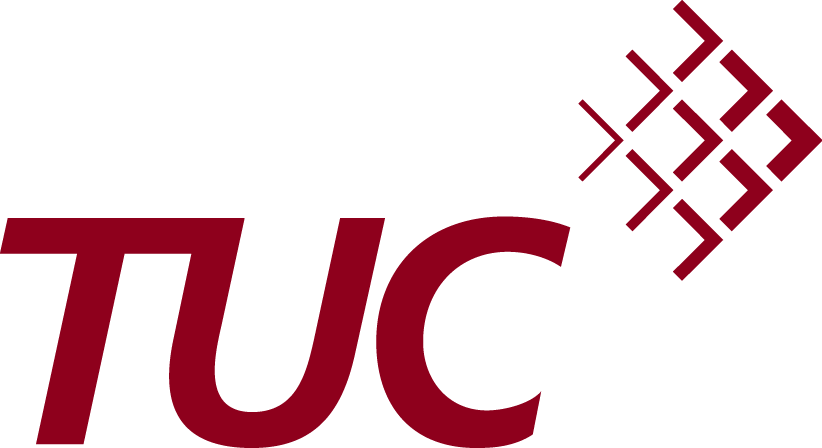 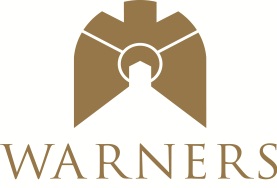 Category 2: Best featureA feature should be a major piece of journalism exploring a particular subject or theme in depth. It should not be a news story or opinion piece. Entries can be from the union’s national journal or can be an online piece from the union’s national website. Print entries should consist of the relevant page, or pages, from the journal. Online entries should consist of the URL if the link is still live; if not then print outs of the feature are acceptable. The entry should consist of a complete feature article with any accompanying pictures or illustrations.Union:Title of feature: URL (if applicable): Contact name in case of queries: Four copies of each entry are requiredPlease attach an entry form to each of your four copiesRemember to submit only one entry per category Closing date for receipt of entries is 3pm Friday 13 February 2015In order to assist us with the compilation of the exhibition and the brochure please submit a high resolution  PDF of your entries.Please use a portal such as yousendit.com (now hightail.com) send them to Alen Mathewson (amathewson@tuc.org.uk) or send them on a CD.ENTRY FORM Trade Union Communications Awards 2015  